АДМИНИСТРАЦИЯ КУРЬИНСКОГО РАЙОНААЛТАЙСКОГО КРАЯПОСТАНОВЛЕНИЕ«01» октября  2019                                            с. Курья                                                       №  333О создании пунктов обогрева и питания Курьинского районаВо исполнение Федерального закона Российской Федерации от 21.12.1994 года  № 68 – ФЗ «О защите населения и территорий от чрезвычайных ситуаций природного и техногенного характера» и в целях организации первоочередного жизнеобеспечения населения попавшего в чрезвычайные ситуации, вызванные комплексом неблагоприятных метеоусловий и образованием заторов на автомобильных дорогах  проходящих по территории Курьинского района ПОСТАНОВЛЯЮ:1. Создать на базе учреждения культуры, районный дворец культуры и искусств, расположенный по адресу с. Курья, пер. Первомайский, 1а, стационарный пункт обогрева и питания граждан пострадавших в чрезвычайных ситуациях на автодорогах Курьинского района.2. Утвердить Положение об организации работы  пунктов обогрева и питания граждан пострадавших в чрезвычайных ситуациях на автодорогах Курьинского района (прилагается). 3. Назначить начальником пункта обогрева и питания граждан пострадавших в чрезвычайных ситуациях  на автодорогах Чупрынина Виктора Иосифовича, директора МБУК «Курьинский МФКЦ».3. Начальнику пункта обогрева и питания граждан пострадавших в чрезвычайных ситуациях на автодорогах Курьинского района (Чупрынин В.И.): - разработать и утвердить своим приказом организационно-распорядительную документацию и состав администрации пункта обогрева и питания населения; - организовать теоретическую и практическую подготовку личного состава администрации пункта обогрева и питания;- определить помещения для приема, размещения граждан, разработать мероприятия по их подготовке и дооборудованию, провести расчет необходимых сил и средств;- организовать ведение учета пострадавших граждан, поступающих на пункт обогрева и питания;- организовать взаимодействие с ЕДДС Администрации района, пунктом полиции по Курьинскому району, КГБУЗ «Курьинская ЦРБ»  по выполнению задач деятельности администрации пункта обогрева и питания при размещении на пункте граждан пострадавших от чрезвычайных ситуаций на автодорогах Курьинского района.4. Рекомендовать главному врачу КГБУЗ «Курьинская ЦРБ»  (Бутаков И.В.) организовать медицинское обеспечение пункта обогрева и питания граждан пострадавших от чрезвычайных ситуаций на автодорогах Курьинского района.5. Рекомендовать начальнику пункта полиции по Курьинскому району МО МВД России «Краснощёковский» (Хурдаков А.А.) обеспечить охрану общественного порядка на пункте обогрева и питания при нахождении на пункте пострадавших граждан.6. Комитету по экономике и управлению муниципальным имуществом Администрации района  организовать питание пострадавшего населения размещённого на пункте обогрева и питания.7. Главному специалисту по делам ГОЧС и МР Администрации района (Германов С.Н.):- оказать  начальнику и администрации пункта обогрева и питания организационно - методическую помощь по созданию пункта обогрева и питания;- организовать практическое обучение администрации пункта обогрева и питания действиям по предназначению;- совместно с эвакоприёмной комиссией Администрации района спланировать мероприятия  по приёму, размещению пострадавших граждан на пункт обогрева и питания и их всестороннему жизнеобеспечению.8. Контроль за исполнением настоящего постановления возложить на заместителя главы Администрации района О.А. Трусову.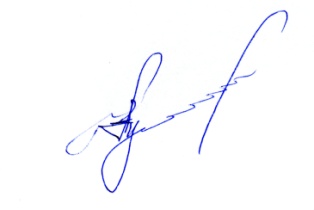 Глава района                                                                                                   А.А. Купин                                                     Приложение к постановлению Администрации Курьинского района от « 01 »  октября  2019 года № 333ПОЛОЖЕНИЕоб организации работы пунктов обогрева и питанияграждан пострадавших в чрезвычайных ситуациях на автодорогах                   Курьинского района1.Общие положенияВ основу разработки правил создания пунктов обогрева и питания граждан пострадавших в чрезвычайных ситуациях на автодорогах Курьинского района и организации системы жизнеобеспечения пострадавшего населения положены основополагающие принципы защиты населения и территорий от ЧС природного и техногенного характера, сформулированные в Федеральном Законе «О защите населения и территорий от чрезвычайных ситуаций природного и техногенного характера». В целях организации первоочередного жизнеобеспечения граждан, попавших в ЧС вызванную комплексом неблагоприятных метеоусловий и образованием заторов на автомобильных дорогах федерального и местного значения, органами исполнительной власти субъектов РФ и органами местного самоуправления создаются пункты обогрева и питания (далее по тексту - ПОиП).ПОиП создается по решению главы  района или комиссии по предупреждению и ликвидации чрезвычайных ситуаций и обеспечению пожарной безопасности Администрации района. ПОиП оборудуются на территории, находящейся вне пределов зоны вероятной чрезвычайной ситуации, как правило, в зданиях придорожных кафе, гостиницах, общеобразовательных учреждений или учреждений культуры, где есть электроэнергия, отопление, пункт питания.  2. Основные задачиГлавная цель создания пунктов обогрева и питания граждан пострадавших в чрезвычайных ситуациях на автодорогах Курьинского района (далее по тексту - ПОиП)  - обеспечение минимально необходимых условий для сохранения жизни и здоровья людей в условиях ЧС на автомобильных дорогах.Основными задачами ПОиП в повседневной деятельности являются:планирование и подготовка мероприятий по организованному приему пострадавшего населения, выводимого из зон возможных ЧС на автодорогах;заблаговременная подготовка помещений, инвентаря и средств связи;обучение администраций ПОиП действиям по приему, учету и размещению пострадавшего населения;практическая отработка вопросов оповещения, сбора и функционирования администраций ПОиП;участие в учениях, тренировках и проверках, проводимых территориальными органами МЧС России, органами, уполномоченными решать задачи гражданской обороны и задачи по предупреждению и ликвидации чрезвычайных ситуаций.          Основными задачами ПОиП при возникновении ЧС на автодорогах являются:полное развертывание ПОиП для пострадавшего населения, подготовка к приему и размещению людей;организация учета прибывающего населения и его размещения;организация связи с КЧС и ОПБ Администрации района, эвакоприёмной комиссией Администрации района, с ЕДДС Администрации района, с организациями, участвующими в жизнеобеспечении пострадавшего населения;организация жизнеобеспечения пострадавшего населения;информационное обеспечение, пребывающего в ПОиП пострадавшего населения о складывающейся обстановке;предоставление донесений о ходе приема и размещения пострадавшего населения в КЧС и ОПБ Администрации района;Состав администрации ПОиП пострадавшего населенияВ штат администрации пункта обогрева и питания входят: начальник пункта, группа встречи, приема, регистрации  и размещения - 2 чел.,   группа обеспечения питанием – 2  человека. Руководитель пункта обогрева и питания назначается постановлением (распоряжением) Администрации района и подчиняется главе района и его заместителю – председателю эвакоприёмной комиссии Администрации района.Штат администрации пункта обогрева и питания  (за исключением начальника пункта) утверждается приказом руководителя организации на территории которого разворачивается пункт обогрева и питания. Личный состав пункта обогрева и питания подчиняется начальнику пункта.   Личный состав ПОиП должен знать свои функциональные обязанности  и  добросовестно их выполнять.Администрация  ПОиП должна пройти теоретическую и практическую подготовку в объеме программы подготовки эвакуационных органов ГО. 3. Организация работы ПОиП пострадавшего населенияДля непосредственной подготовки, планирования и приема пострадавшего населения и для распределения его на ПОиП района, администрация  ПОиП организуют разработку документов, материально - техническое обеспечение, необходимое для функционирования ПОиП, практическое обучение администрации ПОиП.  Начальник ПОиП несет персональную ответственность за готовность ПОиП.         Начальник  ПОиП для качественного жизнеобеспечения пострадавшего населения составляет заявки  на материальные средства, продукты питания и представляет их главе района или заместителю главы Администрации района – председателю эвакоприёмной комиссии Администрации района.В целях организации работы ПОиП его администрацией разрабатывается следующая документация: - функциональные обязанности начальника и руководителей групп пункта обогрева и питания;- схема автомобильных дорог с расположенной на ней инфраструктурой, в том числе населённых пунктов, через которые она проходит;- журнал принятых и отданных распоряжений, донесений и докладов;- журнал регистрации пострадавших граждан;- журнал учёта оказания медицинской помощи пострадавшим;- телефонный справочник;- указатели пункта обогрева.С получением решения Администрации района о размещении граждан на ПОиП, руководитель ПОиП организует прием и размещение пострадавшего населения.Все вопросы жизнеобеспечения пострадавших граждан размещаемых на  ПОиП, начальник ПОиП решает с главой района или заместителем главы Администрации района – председателем эвакоприёмной комиссии Администрации района.Расходы на проведение мероприятий по временному размещению пострадавшего населения и его первоочередному жизнеобеспечению на ПОиП осуществляются за счет средств муниципальных бюджетов, при их недостаточности Администрация района может обратиться в Правительство Алтайского края с ходатайством о выделении дополнительных финансовых средств.